СОБРАНИЕ МУНИЦИПАЛЬНОГО ОБРАЗОВАНИЯ«ХОЛМСКИЙ ГОРОДСКОЙ ОКРУГ»				        2018-2023 г.г.   РАСПОРЯЖЕНИЕПРЕДСЕДАТЕЛЬ СОБРАНИЯ МУНИЦИПАЛЬНОГО ОБРАЗОВАНИЯ «ХОЛМСКИЙ ГОРОДСКОЙ ОКРУГ»№ 117											16.08.2021 г.Об утверждении Порядка размещения сведений о доходах,  расходах, об имуществе и обязательствах имущественного характера  депутатов Собрания муниципального образования «Холмский городской округ» и членов их семей, в информационно-телекоммуникационной сети  «Интернет» на официальном сайте  Собрания муниципального образования «Холмский городской округ» и предоставления этих сведений средствам массовой информации для опубликованияВ соответствии с пунктом 42 части 1 статьи 16, частью 7.1 статьи 40 Федерального закона от 06.10.2003 г. № 131-Ф3 «Об общих принципах организации местного самоуправления в Российской Федерации», статьями 2, 8 Федерального закона  от 03.12.2012 г. № 230-ФЗ «О контроле за соответствием расходов лиц, замещающих государственные должности, и иных лиц их доходам», Указом Президента РФ от 08.07.2013 г. № 613 «Вопросы противодействия коррупции», руководствуясь статьей 5 Регламента Собрания муниципального образования «Холмский городской округ», Утвердить Порядок размещения сведений о доходах, расходах, об имуществе и обязательствах имущественного характера  депутатов Собрания муниципального образования «Холмский городской округ» и членов их семей, в информационно-телекоммуникационной сети  «Интернет» на официальном сайте  Собрания муниципального образования «Холмский городской округ» и предоставления этих сведений средствам массовой информации для опубликования (прилагается).Признать утратившими силу распоряжения председателя Собрания муниципального образования «Холмский городской округ»: от 10.05.2016 г. № 42 «Об утверждении Порядка размещения сведений о доходах, расходах, об имуществе и обязательствах имущественного характера  депутатов Собрания муниципального образования «Холмский городской округ» и членов их семей, в информационно-телекоммуникационной сети  «Интернет» на официальном сайте  Собрания муниципального образования «Холмский городской округ» и предоставления этих сведений средствам массовой информации для опубликования»;от 28.01.2021 г. № 10 «О внесении изменений в распоряжение председателя Собрания муниципального образования «Холмский городской округ» от 10.05.2016 г. № 42 «Об утверждении Порядка размещения сведений о доходах,  расходах, об имуществе и обязательствах имущественного характера  депутатов Собрания муниципального образования «Холмский городской округ» и членов их семей, в информационно-телекоммуникационной сети  «Интернет» на официальном сайте  Собрания муниципального образования «Холмский городской округ» и предоставления этих сведений средствам массовой информации для опубликования».Разместить настоящее распоряжение на официальном сайте Собрания муниципального образования «Холмский городской округ».Контроль за исполнением настоящего распоряжения оставляю за собой.Председатель Собраниямуниципального образования«Холмский городской округ»							Е.И. СилкинаУТВЕРЖДЕНраспоряжением председателя Собрания муниципального образования «Холмский городской округ»от 16.08.2021 г. № 117ПОРЯДОКразмещения сведений о доходах, расходах, об имуществе и обязательствах имущественного характера  депутатов Собрания муниципального образования «Холмский городской округ» и членов их семей, в информационно-телекоммуникационной сети  «Интернет» на официальном сайте  Собрания муниципального образования «Холмский городской округ»  и предоставления этих сведений средствам массовой информации для опубликования  Настоящим Порядком устанавливаются обязанности Собрания муниципального образования «Холмский городской округ» по размещению сведений о доходах, расходах, об имуществе и обязательствах имущественного характера  депутатов Собрания муниципального образования «Холмский городской округ» (далее – депутат Собрания), их супругов и несовершеннолетних детей в информационно-телекоммуникационной сети «Интернет» на официальном сайте Собрания муниципального образования «Холмский городской округ» (далее – на сайте Собрания), а также по предоставлению этих сведений средствам массовой информации для опубликования в связи с их запросами.Размещаются на сайте Собрания и предоставляются (по запросу средств массовой информации, если указанные сведения отсутствуют на официальном сайте) для опубликования следующие сведения о доходах, расходах, об имуществе и обязательствах имущественного характера:а)	перечень объектов недвижимого имущества, принадлежащих депутату Собрания, их супругам и несовершеннолетним детям на праве собственности или находящихся в пользовании, с указанием вида, площади и страны расположения каждого из таких объектов;б)	перечень транспортных средств, с указанием вида и марки, принадлежащих на праве собственности депутату Собрания, их супругам и несовершеннолетним детям;в)	декларированный годовой доход депутата Собрания, их супругов и несовершеннолетних детей;г) сведения об источниках получения средств, за счет которых совершены сделки (совершена сделка) по приобретению земельного участка, другого объекта недвижимого имущества, транспортного средства, ценных бумаг (долей участия, паев в уставных (складочных) капиталах организаций), цифровых финансовых активов, цифровой валюты, если общая сумма таких сделок (сумма такой сделки) превышает общий доход служащего (работника) и его супруги (супруга) за три последних года, предшествующих отчетному периоду. 3. В размещаемых на сайте Собрания и представляемых средствам массовой информации для опубликования сведений о доходах, расходах, об имуществе и обязательствах имущественного характера запрещается указывать:а) иные сведения (кроме указанных в пункте 2 настоящего Порядка) о доходах депутата Собрания, их супругов   и несовершеннолетних детей, об имуществе, принадлежащем на праве собственности названным лицам, и об обязательствах имущественного характера;б)	персональные данные супруги (супруга), детей и членов семьи депутата Собрания;в)	данные, позволяющие определить место жительства, почтовый адрес, телефон и иные индивидуальные средства коммуникации депутата Собрания, их супругов, детей и иных членов семьи;г)	данные, позволяющие определить местонахождение объектов недвижимого имущества, принадлежащих депутату Собрания, их супругам, детям, иным членам семьи на праве собственности или находящихся в их пользовании;д)	информацию, отнесенную к государственной тайне или являющуюся конфиденциальной.4. Сведения о доходах, расходах, об имуществе и обязательствах имущественного характера, указанные в пункте 2 настоящего Порядка, за весь период исполнения полномочий депутата Собрания, находятся на сайте Собрания и ежегодно обновляются  в течение 14 рабочих дней со дня истечения срока, установленного  для их подачи.Председатель Собрания муниципального образования «Холмский городской округ» обеспечивает размещение Сведений о доходах, расходах об имуществе и обязательствах имущественного характера депутатов Собрания на сайте Собрания в разделе «Противодействие коррупции» на основании информации, представленной государственным органом, сформированным для реализации функций по профилактике коррупционных и иных правонарушений в государственных органах Сахалинской области, до истечения срока, указанного в пункте 4 настоящего Порядка.Размещение Сведений о доходах на сайте Собрания производится лицом, ответственным за работу по профилактике коррупционных и иных правонарушений в Собрании.Председатель Собрания муниципального образования «Холмский городской округ»: а)	в течение трех рабочих дней со дня поступления запроса от средств массовой информации сообщает о нем депутату Собрания муниципального образования «Холмский городской округ»;б)	в течение семи рабочих дней со дня поступления запроса от средств массовой информации обеспечивает предоставление сведений, указанных в пункте 2 настоящего Порядка, в том случае, если запрашиваемые сведения отсутствуют на сайте Собрания.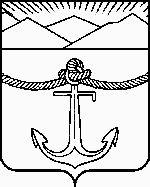 